花蓮縣公私立幼兒園或其分班變更負責人、名稱申請及審查程序依據：「幼兒園與其分班設立變更及管理辦法」第11條及「直轄市縣(市)政府辦理幼兒園與其分班設立變更許可及管理注意事項」第四～(一)點。審查方式：書面審查。審查程序：資料送審：應填具申請書並檢具下列文件一式2份，提出申請。申請書負責人國民身分證正反面影本負責人履歷表及保證書警察刑事紀錄證明土地及建築物使用權利證明文件：土地及建物所有權狀及登記(簿)謄本等文件負責人2吋照片設立許可證書正本履行營運擔保證明影本(公立幼兒園免附)董事會決議紀錄(無則免附)書面審查：本處於接到申請書等資料，進行書面審查。結果函復：將審查結果函復申請人，若通過則函發設立許可證書。上網登錄：於全國教保資訊網更新負責人名稱。標準化作業流程花蓮縣○立○○幼兒園  函受文者：花蓮縣政府教育處主旨：花蓮縣○立○○幼兒園申請變更負責人，請惠予辦理。說明：依據「幼兒園與其分班設立變更及管理辦法」暨「直轄市縣市政府辦理幼兒園與其分班設立變更及管理注意事項」規定辦理。變更緣由(請簡要敘明)檢附下列資料，(一)至(七)項一式2份：正本：花蓮縣政府教育處副本：花蓮縣○立○○幼兒園中華民國         年         月         日花蓮縣○立○○幼兒園變更申請書花蓮縣○立○○幼兒園負責人國民身分證影本所附證件為影本者，須加註「影本與正本相符，如有不實，願負法律責任」，並由所有權人、負責人(董事長)簽章。花蓮縣私立○○幼兒園履行營運擔保證明文件請將履行營運擔保證明文件影本浮貼於表格內，如證明文件超出表格，請將證明文件適度摺疊並浮貼於表格內幼兒園與其分班設立變更及管理辦法第六條［申請設立許可應檢具文件］第八項經費來源：經費預算表及基金存款證明文件；其屬財團法人者，以法人名義專戶儲存；非屬財團法人者，應以負責人名義專戶儲存。設立完成後請依據幼兒園設立與管理辦法第十四條［財務管理］幼兒園通過設立許可申請後，應將原先以負責人名義專戶儲存之基金，改為以幼兒園名義儲存，作為幼兒園平日收支之專用帳戶。承辦人：連絡電話：地址：發文日期：發文字號：速別：密等及解密條件或保密期限：附件：(一) 變更申請書。(二) 負責人國民身分證正反面影本。(三) 負責人履歷表及保證書。(四) 警察刑事紀錄證明。(五) 土地及建築物使用權利證明文件。(六) 履行營運擔保證明影本。(七) 負責人2吋照片。(八) 設立許可證書正本。(九) 董事會決議紀錄。幼   兒   園   基   本   資   料幼   兒   園   基   本   資   料幼   兒   園   基   本   資   料變更前園名變更前園址變更前負責人變更前電話變更前設立許可日期、文號變更前核定招收人數      班核定招生總人數      生變更前核定面積總面積：       平方公尺        變更前核定面積室內總面積：       平方公尺變更前核定面積室內活動室總面積：    間，      平方公尺變更前核定面積室內遊戲空間總面積:    間，      平方公尺變更前核定面積室外活動空間總面積：      平方公尺變更後園名變更後園址變更後負責人變更後電話變更後核定招收人數      班核定招生總人數      生變更後核定面積總面積：       平方公尺        變更後核定面積室內總面積：       平方公尺變更後核定面積室內活動室總面積：    間，      平方公尺變更後核定面積室內遊戲空間總面積:    間，      平方公尺變更後核定面積室外活動空間總面積：      平方公尺花蓮縣○立○○幼兒園負責人履歷表、保證書花蓮縣○立○○幼兒園負責人履歷表、保證書花蓮縣○立○○幼兒園負責人履歷表、保證書花蓮縣○立○○幼兒園負責人履歷表、保證書花蓮縣○立○○幼兒園負責人履歷表、保證書花蓮縣○立○○幼兒園負責人履歷表、保證書花蓮縣○立○○幼兒園負責人履歷表、保證書負責人姓　　　名性　別出生年月日籍　貫職　業學　　　　 歷負責人負責人身分證字號住　　　　　　　　　　址住　　　　　　　　　　址住　　　　　　　　　　址住　　　　　　　　　　址聯絡電話負責人經歷保證書茲證明花蓮縣○立   　  　　幼兒園負責人（或董事長）　　 　　　　　上述履歷資料屬實，且該員未具有幼兒教育及照顧法第28條各款所規定情事。曾有性侵害、性騷擾或虐待兒童行為，經判刑確定或通緝有案尚未結案。行為不檢損害兒童權益，其情節重大，經有關機關查證屬實。曾犯內亂、外患罪，經判決確定或通緝有案尚未結案。曾服公務因貪污瀆職，經判刑確定或通緝有案尚未結案。褫奪公權尚未復職者。曾任公務人員受撤職或休職處分，其停止任用或休職期間尚未屆滿者。受破產宣告尚未復權。無行為能力或限制行為能力者。現任主管教育行政機關人員或對幼兒園具有監督權之公務人員。現職高級中等以下學校教師。(依據教育人員任用條例第34條)本證明如有不實，願負法律上連帶保證之責任。　此　致花蓮縣政府教育處              具結保證人：　　　 　                                             （親簽章）年　　　齡：　         電話：職　　　業：住　　　址：身分證字號：茲證明花蓮縣○立   　  　　幼兒園負責人（或董事長）　　 　　　　　上述履歷資料屬實，且該員未具有幼兒教育及照顧法第28條各款所規定情事。曾有性侵害、性騷擾或虐待兒童行為，經判刑確定或通緝有案尚未結案。行為不檢損害兒童權益，其情節重大，經有關機關查證屬實。曾犯內亂、外患罪，經判決確定或通緝有案尚未結案。曾服公務因貪污瀆職，經判刑確定或通緝有案尚未結案。褫奪公權尚未復職者。曾任公務人員受撤職或休職處分，其停止任用或休職期間尚未屆滿者。受破產宣告尚未復權。無行為能力或限制行為能力者。現任主管教育行政機關人員或對幼兒園具有監督權之公務人員。現職高級中等以下學校教師。(依據教育人員任用條例第34條)本證明如有不實，願負法律上連帶保證之責任。　此　致花蓮縣政府教育處              具結保證人：　　　 　                                             （親簽章）年　　　齡：　         電話：職　　　業：住　　　址：身分證字號：茲證明花蓮縣○立   　  　　幼兒園負責人（或董事長）　　 　　　　　上述履歷資料屬實，且該員未具有幼兒教育及照顧法第28條各款所規定情事。曾有性侵害、性騷擾或虐待兒童行為，經判刑確定或通緝有案尚未結案。行為不檢損害兒童權益，其情節重大，經有關機關查證屬實。曾犯內亂、外患罪，經判決確定或通緝有案尚未結案。曾服公務因貪污瀆職，經判刑確定或通緝有案尚未結案。褫奪公權尚未復職者。曾任公務人員受撤職或休職處分，其停止任用或休職期間尚未屆滿者。受破產宣告尚未復權。無行為能力或限制行為能力者。現任主管教育行政機關人員或對幼兒園具有監督權之公務人員。現職高級中等以下學校教師。(依據教育人員任用條例第34條)本證明如有不實，願負法律上連帶保證之責任。　此　致花蓮縣政府教育處              具結保證人：　　　 　                                             （親簽章）年　　　齡：　         電話：職　　　業：住　　　址：身分證字號：茲證明花蓮縣○立   　  　　幼兒園負責人（或董事長）　　 　　　　　上述履歷資料屬實，且該員未具有幼兒教育及照顧法第28條各款所規定情事。曾有性侵害、性騷擾或虐待兒童行為，經判刑確定或通緝有案尚未結案。行為不檢損害兒童權益，其情節重大，經有關機關查證屬實。曾犯內亂、外患罪，經判決確定或通緝有案尚未結案。曾服公務因貪污瀆職，經判刑確定或通緝有案尚未結案。褫奪公權尚未復職者。曾任公務人員受撤職或休職處分，其停止任用或休職期間尚未屆滿者。受破產宣告尚未復權。無行為能力或限制行為能力者。現任主管教育行政機關人員或對幼兒園具有監督權之公務人員。現職高級中等以下學校教師。(依據教育人員任用條例第34條)本證明如有不實，願負法律上連帶保證之責任。　此　致花蓮縣政府教育處              具結保證人：　　　 　                                             （親簽章）年　　　齡：　         電話：職　　　業：住　　　址：身分證字號：茲證明花蓮縣○立   　  　　幼兒園負責人（或董事長）　　 　　　　　上述履歷資料屬實，且該員未具有幼兒教育及照顧法第28條各款所規定情事。曾有性侵害、性騷擾或虐待兒童行為，經判刑確定或通緝有案尚未結案。行為不檢損害兒童權益，其情節重大，經有關機關查證屬實。曾犯內亂、外患罪，經判決確定或通緝有案尚未結案。曾服公務因貪污瀆職，經判刑確定或通緝有案尚未結案。褫奪公權尚未復職者。曾任公務人員受撤職或休職處分，其停止任用或休職期間尚未屆滿者。受破產宣告尚未復權。無行為能力或限制行為能力者。現任主管教育行政機關人員或對幼兒園具有監督權之公務人員。現職高級中等以下學校教師。(依據教育人員任用條例第34條)本證明如有不實，願負法律上連帶保證之責任。　此　致花蓮縣政府教育處              具結保證人：　　　 　                                             （親簽章）年　　　齡：　         電話：職　　　業：住　　　址：身分證字號：茲證明花蓮縣○立   　  　　幼兒園負責人（或董事長）　　 　　　　　上述履歷資料屬實，且該員未具有幼兒教育及照顧法第28條各款所規定情事。曾有性侵害、性騷擾或虐待兒童行為，經判刑確定或通緝有案尚未結案。行為不檢損害兒童權益，其情節重大，經有關機關查證屬實。曾犯內亂、外患罪，經判決確定或通緝有案尚未結案。曾服公務因貪污瀆職，經判刑確定或通緝有案尚未結案。褫奪公權尚未復職者。曾任公務人員受撤職或休職處分，其停止任用或休職期間尚未屆滿者。受破產宣告尚未復權。無行為能力或限制行為能力者。現任主管教育行政機關人員或對幼兒園具有監督權之公務人員。現職高級中等以下學校教師。(依據教育人員任用條例第34條)本證明如有不實，願負法律上連帶保證之責任。　此　致花蓮縣政府教育處              具結保證人：　　　 　                                             （親簽章）年　　　齡：　         電話：職　　　業：住　　　址：身分證字號：申請變更之負責人(董事長)照片2吋(規格同身分證照片)2張申請變更之負責人(董事長)照片2吋(規格同身分證照片)2張申請變更之負責人(董事長)照片2吋(規格同身分證照片)2張申請變更之負責人(董事長)照片2吋(規格同身分證照片)2張申請變更之負責人(董事長)照片2吋(規格同身分證照片)2張申請變更之負責人(董事長)照片2吋(規格同身分證照片)2張申請變更之負責人(董事長)照片2吋(規格同身分證照片)2張黏   貼   處   （   請   浮   貼   ）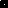 